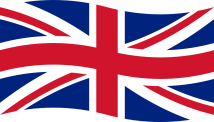 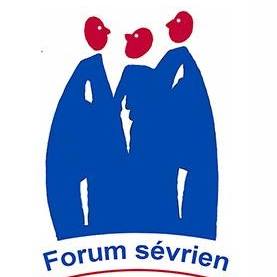 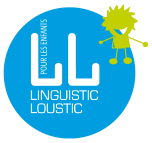 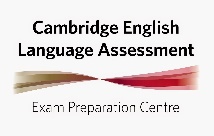                                                                                                                                                            Contact : 06.89.29.54.771 – FICHE D'IDENTITE Nom et prénom de l'enfant : -------------------------------------------------------------------------------------- Age et classe : ---------------------------------------------------------------------------------------------------------- Nom de l’école fréquentée: ------------------------------------------------------------------------- Nom du responsable légal : ----------------------------------------------------------------------------------------- Adresse : ---------------------------------------------------------------------------------------------------------------- Code Postal/Ville: ---------------------------------------------------------------------------------------------------- Téléphone portable resp. légal 1 : ----------------------------------------------------------------- Téléphone portable 2 : ------------------------------------------------------------------------------- Adresse email: ------------------------------------------------------------------------------------------ Personne à contacter en cas d’urgence : --------------------------------------------------------2- FICHE DE RENSEIGNEMENTS Si votre enfant présente un problème particulier de santé (diabète, épilepsie, allergies...), merci de bien vouloir le signaler ci-dessous. ----------------------------------------------------------------------------------------------------------------------------- Autre (s) personnes autorisées à reprendre mon enfant : ------------------------------------------------------------------------------------------------------------------------------------------------------------------------------------------------------------------------------------------------------------------------------------------------------------------------------------------------------------------------------------------------J’autorise mon enfant à regagner seul le domicile :                                                            oui / nonJ’autorise mon enfant à participer à toutes activités & sorties (sans transport) :       oui /  nonJ'autorise Linguistic Loustic à prendre toutes les mesures médicales nécessaires en cas d'urgence:                                                                                                                                     oui / non J'autorise Linguistic Loustic à publier la photo de l'enfant *:      oui / non *J’accepte que l’image de mon enfant soit utilisée sur tout document papier ou informatique de l’association et du prestataire, y compris sur le site internet et les réseaux sociaux de www.facebook.com/ForumSevrien, et www.linguistic-ld.fr3 – FICHE D'INSCRIPTION Le mercredi Du 25 sept 2019 au 24 juin 2020 Tarif : 465 € 	Linguistic Loustic se réserve le droit de supprimer un créneau horaire si le nombre d’inscrits est insuffisant.Prix enfant 1 : Tarif normal 	Prix enfant 2 : Remise 10 % 	Prix enfant 3 : Remise 20 %Le paiement de l’année scolaire se fait lors de l’inscription. Aucun remboursement ne sera possible en cas d’absence de l’enfant ou en cas d’arrêt en cours d’année.4 – REGLEMENTRèglement à fournir avec ce formulaire d’inscription, parChèque – à l’ordre de Linguistic Loustic Espèces Virement bancaire RIB LINGUISTIC LOUSTIC  :  FR76 3007 6029 0125 2301 0020 055 SWIFT BIC : NORDFRPP----------------------------------------------------------------------------------------------------------------------------------------------------------Je reconnais avoir pris connaissance des conditions générales ci-dessous et je joins un règlement de ................... € pour l'inscription de mon enfant. A : ……………………………………….……...       Date: ---------------------------------------------- Signature précédée de la mention « lu et approuvé »: -----------------------------------------------------------------       5 – CONDITIONS GENERALES :Article 1 – ObjetLes présentes conditions générales régissent les relations contractuelles entre Linguistic Loustic et le Client. Toute inscription et tous recours aux prestations délivrées par Linguistic Loustic impliquent l’acceptation des présentes conditions générales de vente qui prévaudront sur toutes les autres conditions générales ou particulières non expressément agréées par Linguistic Loustic.Article 2 – Prestations et duréeLinguistic Loustic s’engage à assurer des séances d’animation dans la langue choisie par le client avec un/une intervenant(e) pédagogique de langue maternelle ou ayant une expérience reconnue dans l’enseignement ou l’animation. Linguistic Loustic se réserve le droit d’annuler le programme si moins de 4 enfants sont inscrits.Article 3 – Prix et PaiementLes prix indiqués sur les brochures tarifaires s’entendent toutes taxes comprises. Le paiement est exigible dans son intégralité le jour de l’inscription. Le paiement est réalisé par chèque, virement ou espèces.Article 4 – InscriptionL’inscription aux stages Linguistic Loustic n’est effective qu’après avoir rempli, signé la fiche d’inscription et réglé la totalité des frais d’inscription.Article 5 – RésiliationAucune résiliation ne sera acceptée pour un stage de vacances quel qu’en soit le motif.Article 6 – Accueil des enfantsLes parents ou le représentant légal seront tenus de confier leur enfant à l’intervenant pédagogique responsable du cours au plus tôt 5 minutes avant la séance et devront récupérer leur enfant au plus tard 5 minutes après la fin de la séance.Article 7 – Mesures en cas d’accidentEn cas d’accident, il sera fait appel aux services d’urgence et parallèlement, les parents ou le représentant légal seront prévenus.Article 8 – AssuranceLinguistic Loustic ne peut en aucun cas être tenue responsable de la perte, du vol et de la casse d’objets personnels appartenant aux enfants. Dans le cadre de leurs activités dans le centre, les familles s’engagent à souscrire une assurance responsabilité civile pour les enfants inscrits chez  Linguistic Loustic.Article 9 – Droit à l’imageLinguistic Loustic est autorisé, sauf avis contraire des parents, à photographier ou filmer les enfants lors des séances dans le cadre de leurs activités en groupe. Les photos ou les films pourront faire l’objet d’une publication sur les espaces internet ou dans la presse. Tout refus ou limitation devra être spécifié sur la fiche d’inscription.Article 10 – Engagement de non sollicitationLe client s’engage à ne pas solliciter directement ou indirectement la/le/les intervenants pédagogiques de Linguistic Loustic et de recourir à leurs services pour toute autre mission que celle qui lui aura été confiée par Linguistic Loustic.Article 11 – Comportement et disciplineDans le cas de comportements inadaptés d’un participant portant atteinte de manière préjudiciable à la bonne morale et à la bonne conduite des cours, Linguistic Loustic, après un premier avertissement auprès du participant (ou des parents s’il s’agit d’un mineur) qui serait resté sans effet, se réserve le droit d’exclure le participant pour une période temporaire ou définitive. Le règlement de la prestation restera intégralement dû à Linguistic Loustic.Article 12 – Informatiques et LibertésConformément à la loi du 6 janvier 1978, le client dispose d'un droit d'accès, de modification, de rectification, d'opposition et de suppression des données nominatives le concernant.Article 13 – Droit applicable et juridiction compétenteLes présentes conditions générales de vente sont soumises à l’application du droit français. Tout litige provenant de l’application des présentes conditions générales de vente sera soumis aux juridictions compétentes dont dépend Linguistic Loustic.Groupe3 / 4 ans9 HGroupe5 / 6 ans10HGroupe7 / 8 ans11hGroupe9 / 11 ans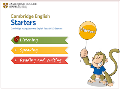 12h